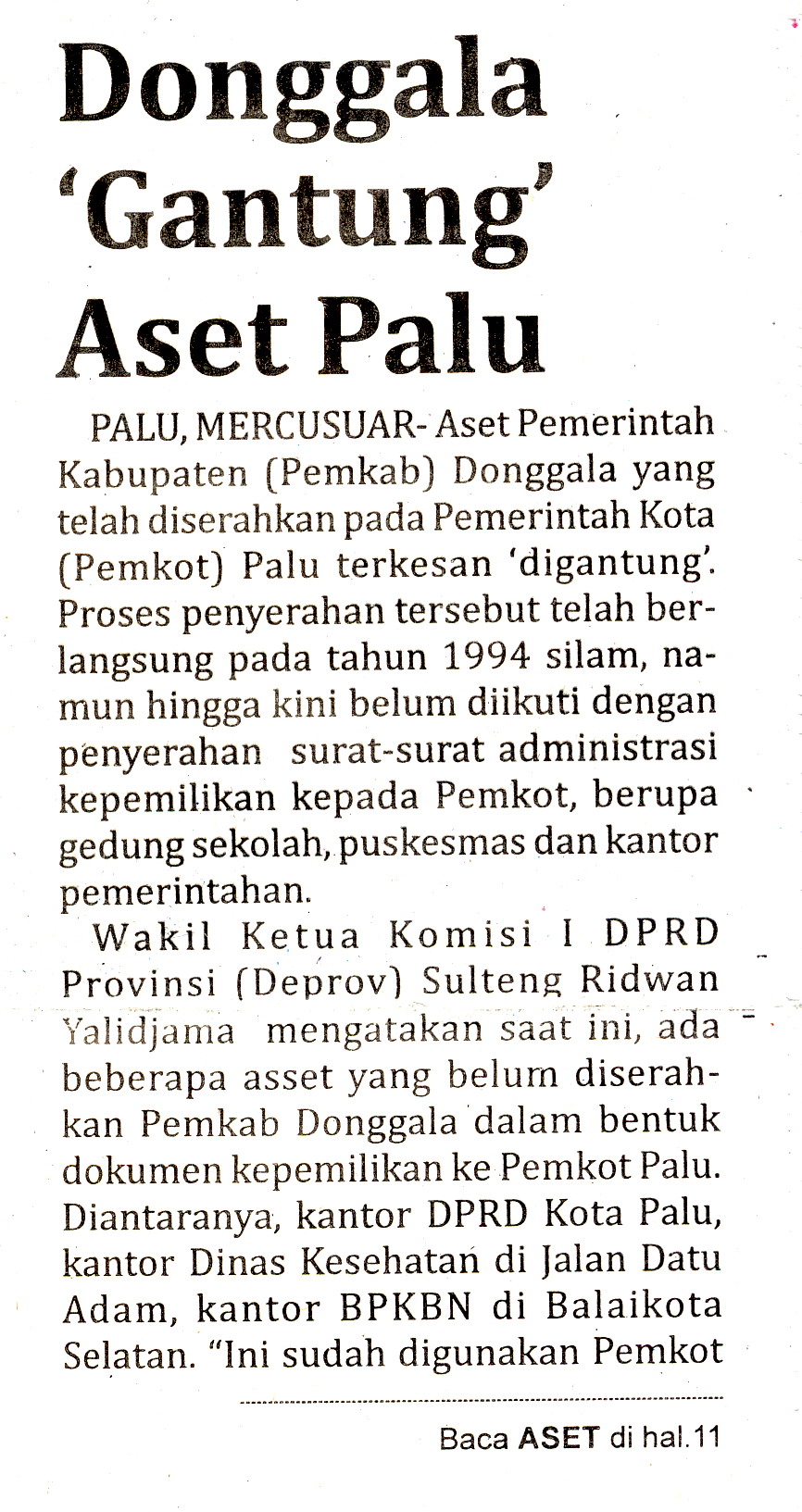 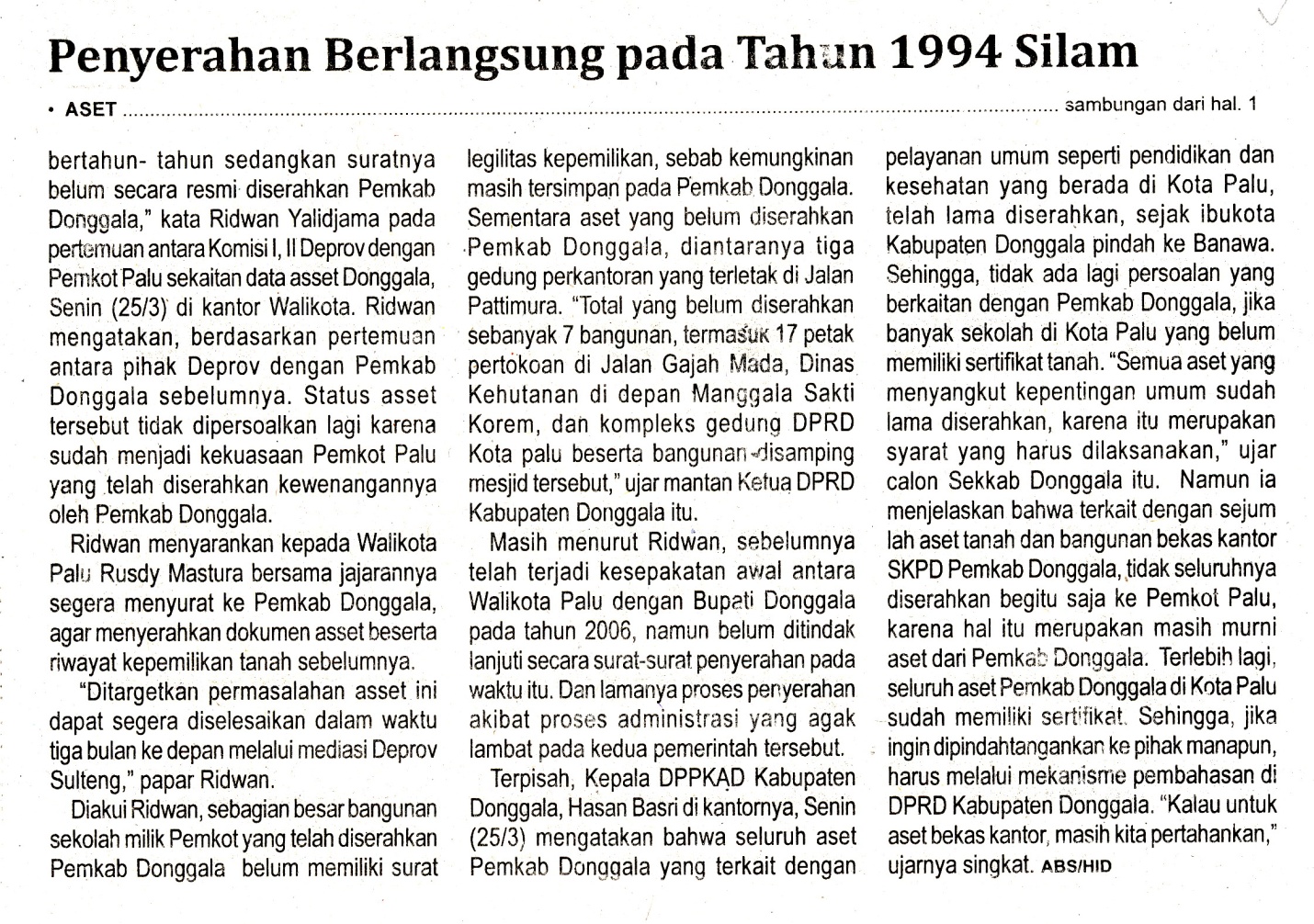 Harian    	:MercusuarKasubaudSulteng IIHari, tanggal:Selasa,26 Maret 2013KasubaudSulteng IIKeterangan:Halaman 1 Kolom 7; 11 Kolom 18-20;KasubaudSulteng IIEntitas:Kabupaten DonggalaKasubaudSulteng II